	IRISH WOLFHOUND CLUB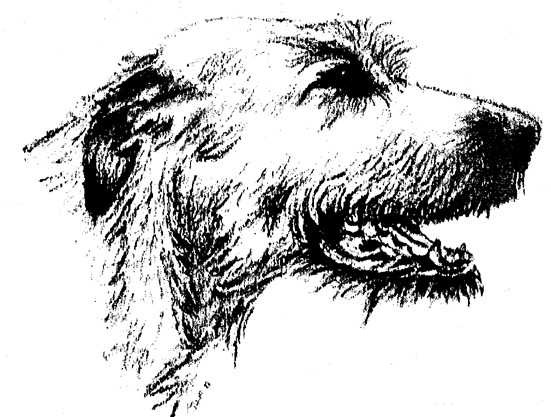 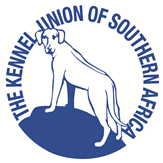 OFGAUTENG33rd Annual ChampionshipShowSunday 10th April 2022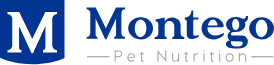 Venue:GOLDFIELDS KENNEL CLUB, LOWER GROUNDS, ENTRANCE BOEING ROAD, BEDFORDVIEW, JOHANNESBURG, GAUTENGJudging Starts:08:00 AMJUDGE:MISS JACKIE MACKENZIERing Steward:Mrs Jenny HubbardOfficials:President: Mr Gérard Robinson,Patron: Mr Moss Stephenson, Patroness:  Mrs Timmy Ralfe, Chairperson:  Mrs Dawn Barnard, Vice-Chairperson: Mrs Lindie Kruger, Treasurer:  Mr Roger Scott, Show Manager:  Mr Roger ScottCOVID-19 ProtocolCOVID-19 Protocols & Procedures will be observed at this event
• A maximum of 2000 people will be allowed at the venue at any one time if held outdoors, or 750 attendees if held indoors.• All persons attending this event must wear a reusable cloth or sponge face mask, or a disposable surgical mask, except when running while handling a dog in competition. Face shields only are not legal. Any person not wearing a mask will be requested to leave the venue.• All attendees must observe social distancing and, whenever feasible, maintain a distance of at least 1.5 metres between themselves and others with whom they don’t cohabit.• Sanitiser will be available at the Organisers’ Office, on all Judges’ tables, at ring entrances and in the toilet areas.
Please note that by entering and/or attending this event, participants are agreeing to comply with any instructions issued by the COVID-19 Compliance Officers, and that the organisers have the right to request any person who refuses to comply with a request or instruction to leave the venue. Any person found to be non-compliant may also be liable for disciplinary action under Schedule 1 of the KUSA Constitution.
The above Protocols and Procedures are subject to immediate change in the event of either the Alert Level, or the Government Regulations pertaining to COVID-19, being varied prior to this event.COVID-19 OFFICERSCompliance Officer: ROGER SCOTT 072 436 8963. KUSA MEMB NO. 1029498. Deputy Compliance Officer: JANA SANTILHANO – 074 319 9255    Vet on Call:Fourways Veterinary Hospital:  Tel:  011 705 3411 all hoursEnquiries:Hon. Secretary: Mrs Julia Scott Tel - (h) 011 460 1257/ (cell) 083 515 9011Show Entries:Entries to be sent toemail caliburn@icon.co.za or fax to email 086 521 6389. Entries will only be accepted if sent together with proof of payment.  No postal entries will be accepted.  Banking Details:STANDARD BANK, Fourways Crossing, Branch Code 009953, Account No: 020015143. Use SURNAME as reference.	Entry Closing Date:29th March 2021Entries received together with a copy of proof of payment will be accepted if received within five (5) days after the entry closing date.Championship Show Entry Fees:R120 each for 1st two dogs,R100 for each subsequent dog, R80 per dog for Baby Puppy & Neuter Dog, Add R20.00 for each cash deposit to cover bank charges.Entry fees – Special ClassesR20 per class. ENTRIES WITH CLASS ENTRIES ONLY. PREFERABLY NO ENTRIES ON THE DAY.  See Special Classes section for details.Catalogue:R80.00,or FREE WITH four entries or more (to be ordered with entries)Catalogue Advertising:R100 for a full A4 page advertising your Kennel or business. Please send in your print ready advert.Sponsorship in Catalogue:R50 to sponsor a page. Please send in your message to the Secretary.Membership Fees:Due 1st May 2022. R150.00 Single, R200.00 Family. New Membership Joining Fee of R50 to be added. Champ Show Classes:*Baby Puppy 4-6mths, Minor Puppy 6-9mths, Puppy 9-12mths, Junior, Graduate, Novice, S.A. Bred, Veterans, Imported, Open, Champions, *Neuter Dog.  Note: *Baby Puppy and *Neuter Dog do not qualify for the CC OR Best In Show. Baby Puppies compete for Best BabyPuppy in Show and Neuter Dogs for Best Neuter Dog in Show.Finals:Best In Show, Reserve Best In Show, Best Puppy In Show, Best Baby Puppy In Show, Best Neuter In ShowBest of Classes:(After Championship Show judging).Dog and Bitch winners of each Championship Show class will compete against each other for "Best of Class".Special Classes:(Will follow judging of“Best of Classes”).Best Forequarters, Best Hindquarters, Best Head & Neck, Brace, Non-CC Winners, Best Movement, Height & Soundness, Progeny, Best Type.Entries: R20.00 per class. Entries MUST be submitted with Champ Show entries, (enter amount for Specials under “other “on the Champ Show Entry Form and complete the Specials Entry form provided). Top 10 Parade:(After the completion of the Special Classes.)By Invitation Only - 2021 Top Ten Irish Wolfhounds, from around the Country. Irish Wolfhound of the Year:2021 Awards will follow onimmediately after the Top Ten Parade.Trophies:A full list of trophies will appear in the catalogue. TROPHIES WILL NOT BE HANDED OUT AT THE SHOW TO LIMIT HANDLING as per the Covid-19 protocol. Vouchers will be given to the winnersto arrange collection. NOTE: Trophies will NOT be handed out to Non-Members. Prizes:To all classes; CC & RCC winners; BPIS, RBIS, BIS, BBPIS, BNIS and the Top Ten Competition winners.Rosettes:To all Championship Show class winners; CC & RCCwinners; BPIS,RBIS, BIS, BBPIS, BNIS; IW of the year 2021; Runner-Up IW of the Year 2021; BOS IW of the Year 2021;Puppy of the Year 2021Sashes:BIS, RBIS, BPIS and IW of the year 2021Catering:Please bring your picnic basket/ refreshments.Website:www.irishwolfhoundclub.co.zaFacebook:Irish Wolfhound Club – South AfricaNOTES:Numbers will not be posted - please collect on the day from 08.30 am.        No RAF or TAF entries will be accepted.Dogs not entered in a class, or dogs entered in a class which does not exist, will be automatically be entered in the OPEN CLASS.Puppies under the age of 4 months are not eligible for entry at this show.Bitches in season will be allowed, but exhibitors are requested to exercise consideration towards other exhibitors.The mating of bitches within the precincts of the show grounds is prohibited.Dogs not entered for exhibition are not permitted at the show grounds.All dogs are to be kept on leash at all timesThe conditions stipulated in the KUSA Regulations 7 & 31 of Schedule 3 attract immediate disqualification.The Committee reserves the right to appoint an alternative judge should the appointed judge be unable to officiate.All exhibitors / handlers are personally responsible for the control of their dogs at all times and shall be personally liable for any claims which may be made in respect of injuries which may arise or be caused by their dogs. (Refer Reg. 4.4)~~~~~     RIGHT OF ADMISSION RESERVED     ~~~~~